Отчёто проведённых мероприятиях по противодействию коррупции за 2019-2020 учебный годВ целях реализации плана мероприятий противодействия коррупции в МКОУ «СОШ № 1 ст. Кардоникской» были проведены следующие мероприятия: 1. Осуществляется сотрудничество с правоохранительными органами, а именно: регулярное взаимодействие с сотрудниками ОДН, взаимодействие при проведении последних звонков и выпускных вечеров. 2. Регулярный внутренний контроль и аудит, направленные на выявление коррупционных правонарушений. 3. Ознакомление вновь трудоустроенных работников с кодексом этики и служебного поведения работников МКОУ «СОШ № 1 ст. Кардоникской» 4. Проводятся мероприятия по предотвращению и урегулированию конфликта интересов, разработан порядок создания, организации работы, принятия решений комиссией по урегулированию споров между участниками образовательных отношений и их исполнения. 5. Осуществляется работа по недопущению составления неофициальной отчётности и использования поддельных документов. 6. Контроль за получением, учётом, хранением, заполнением и порядком выдачи документов/дубликатов документов государственного образца об основном общем и среднем общем образовании. 7. На информационном стенде и сайте школы размещён телефон «горячей линии». 8. На сайте школы регулярно обновляется страница «Антикоррупционная деятельность в школе». 9. Случаев коррупции в МКОУ «СОШ № 1 ст. Кардоникской» за 2019-2020 год зарегистрировано не было. 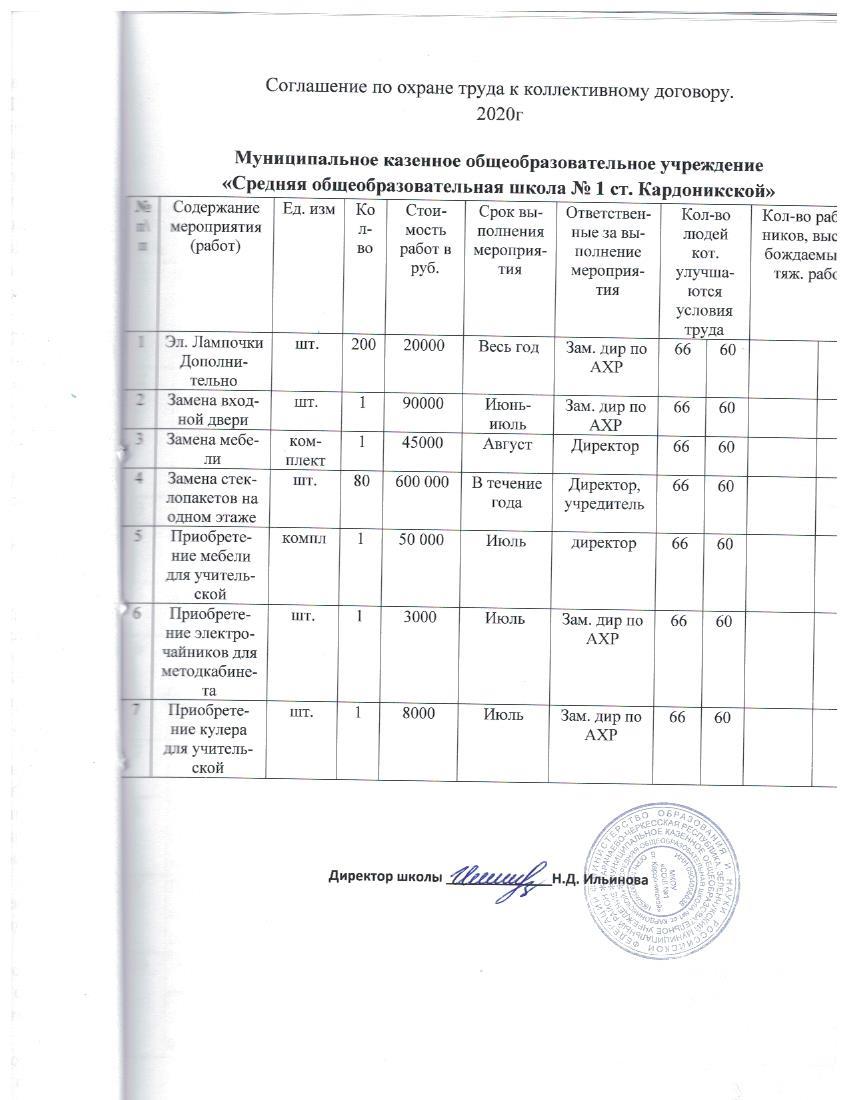 Директор 